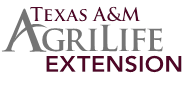 Let’s Glow Back to School 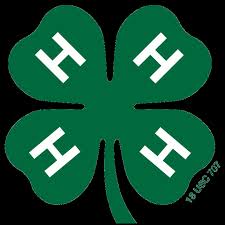 Center 4-H is Hosting a Dance/School Supply DriveWho: Shelby County 4-H members and a friend (3rd-12th grade)When: Friday, August 15th from 7:00-10:00pmWhere: JOI Ranch (located 5 miles on FM 2026), Center, TXAttire: Favorite Neon, White ClothingAdmission: School Supplies (To be donated CASA)~Chaperoned by 4-H Adult leaders~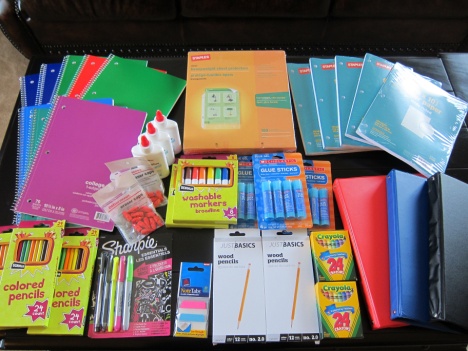 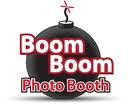 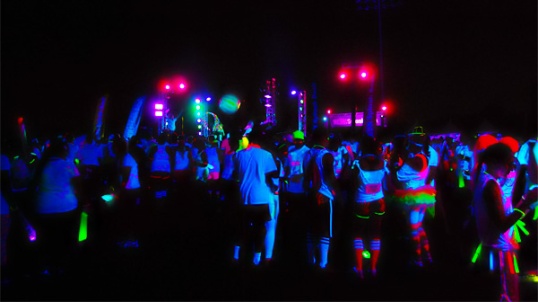 Let’s LiGhT uP ThE nIgHt!For those not attending that want to donate supplies, you can drop them off at the County Extension office. Educational programs of the Texas A&M AgriLife Extension Service are open to all people without regard to race, color, religion, sex, national origin, age, disability, genetic information or veteran status.  The Texas A&M University System, U.S. Department of Agriculture, and the County Commissioners Courts of Texas Cooperating.